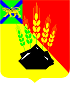 АДМИНИСТРАЦИЯ МИХАЙЛОВСКОГО МУНИЦИПАЛЬНОГО РАЙОНА РАСПОРЯЖЕНИЕ
14.12.2020				с. Михайловка				№836-раОб утверждении плана-графика проведения плановых проверок при осуществлении ведомственного контроля за соблюдением трудового законодательства и иных нормативных правовых актов, содержащих нормы трудового права, в подведомственных организациях на 2021 годВ соответствии с требованиями Закона Приморского края от 07.11.2014 № 491-КЗ «О порядке и условиях осуществления ведомственного контроля за соблюдением трудового законодательства и иных нормативных правовых актов, содержащих нормы трудового права на территории Приморского края»:1. Утвердить план-график проведения плановых проверок при осуществлении ведомственного контроля за соблюдением трудового законодательства и иных нормативных правовых актов, содержащих нормы трудового права, в подведомственных организациях на 2021 год (прилагается).2. Муниципальному казенному учреждению «Управление по организационно-техническому обеспечению деятельности администрации Михайловского муниципального района» (Горшков) разместить настоящее распоряжение на официальном сайте администрации Михайловского муниципального района.3. Контроль над выполнением настоящего распоряжения возложить на и.о. заместителя главы администрации муниципального района Чепала А.Ф.Глава Михайловского муниципального района –Глава администрации района                                                       В.В. Архипов Утвержден распоряжением администрации Михайловского муниципального района от 14.12.2020 № 836-ра.План-графикпроведения плановых проверок при осуществлении ведомственного контроля за соблюдением трудового законодательства и иных нормативных правовых актов, содержащих нормы трудового права, в подведомственных организациях на 2021 год в Михайловском муниципальном районе№ п/пНаименование образовательной организацииЮридический адресЦель плановой проверкиОснование проведения плановой проверкиФорма проведения плановой проверки (документарная, выездная)Дата начала проведения плановой проверки в соответствии с планом-графикомСрок проведения плановой проверки (дней)123456781Муниципальное дошкольное общеобразовательное бюджетное учреждение детский сад № 30 «Журавлик» с. Ивановка692665 Приморский край Михайловский район с. Ивановка, ул. Зареченская, 32соблюдение трудового законодательства и иных нормативных правовых актов, содержащих нормы трудового правараспоряжение администрации Михайловского муниципального районадокументарнаяфевраль 2021 г.20 дней2Муниципальное бюджетное общеобразовательное учреждение «Средняя общеобразовательная школа с. Ивановка»692665 Приморский край Михайловский район с. Ивановка, ул. Краснознаменная, д. 20соблюдение трудового законодательства и иных нормативных правовых актов, содержащих нормы трудового правараспоряжение администрации Михайловского муниципального районадокументарнаяфевраль 2021 г.20 дней123456783Муниципальное бюджетное общеобразовательное учреждение «Средняя общеобразовательная школа с. Ляличи»692658 Приморский край Михайловский район с. Ляличи, ул. Школьная, д. 28соблюдение трудового законодательства и иных нормативных правовых актов, содержащих нормы трудового правараспоряжение администрации Михайловского муниципального районадокументарнаямарт-апрель 2021 г.20 дней4Муниципальное бюджетное общеобразовательное учреждение «Начальная общеобразовательная школа с. Горное»692669 Приморский край Михайловский район с. Горное, ул. Садовая, 3соблюдение трудового законодательства и иных нормативных правовых актов, содержащих нормы трудового правараспоряжение администрации Михайловского муниципального районадокументарнаямарт-апрель 2021 г.20 дней5Муниципальное бюджетное общеобразовательное учреждение «Средняя общеобразовательная школа с. Осиновка»692662 Приморский край Михайловский район с. Осиновка, ул. Комсомольская д. 3соблюдение трудового законодательства и иных нормативных правовых актов, содержащих нормы трудового правараспоряжение администрации Михайловского муниципального районадокументарнаямарт-апрель 2021 г.20 дней6Муниципальное бюджетное общеобразовательное учреждение «Средняя общеобразовательная школа № 2 п. Новошахтинский»692656 Приморский край Михайловский район п. Новошахтинский, ул. Юбилейная д. 21соблюдение трудового законодательства и иных нормативных правовых актов, содержащих нормы трудового правараспоряжение администрации Михайловского муниципального районадокументарнаямай 2021 г.20 дней7Муниципальное дошкольное общеобразовательное бюджетное учреждение детский сад № 32 «Росинка» п. Новошахтинский692656 Приморский край Михайловский район п. Новошахтинский, ул. Ленинская, 14 «а»соблюдение трудового законодательства и иных нормативных правовых актов, содержащих нормы трудового правараспоряжение администрации Михайловского муниципального районадокументарнаямай 2021 г.20 дней8Муниципальное дошкольное общеобразовательное бюджетное учреждение детский сад № 16 «Светлячок» с. Михайловка 692651, Приморский край Михайловский район с. Михайловка, квартал 3, д. 10 «а»соблюдение трудового законодательства и иных нормативных правовых актов, содержащих нормы трудового правараспоряжение администрации Михайловского муниципального районадокументарнаяиюнь 2021 г.20 дней9Муниципальное дошкольное общеобразовательное бюджетное учреждение детский сад «Буратино» с. Михайловка 692651, Приморский край Михайловский район с. Михайловка, квартал 1, д. 13соблюдение трудового законодательства и иных нормативных правовых актов, содержащих нормы трудового правараспоряжение администрации Михайловского муниципального районадокументарнаяиюнь 2021 г.20 дней1234567810Муниципальная бюджетная организация дополнительного образования «Детско-юношеская спортивная школа» с. Михайловка692651, Приморский край Михайловский район с. Михайловка, ул. Ленинская, д. 38соблюдение трудового законодательства и иных нормативных правовых актов, содержащих нормы трудового правараспоряжение администрации Михайловского муниципального районадокументарнаяоктябрь 2021 г.20 дней11Муниципальное бюджетное учреждение «Редакция районной газеты «Вперед» Михайловского муниципального района692651, Приморский край, Михайловский район, с. Михайловка, ул. Красноармейская, 16соблюдение трудового законодательства и иных нормативных правовых актов, содержащих нормы трудового правараспоряжение администрации Михайловского муниципального районадокументарнаяоктябрь 2021 г.20 дней